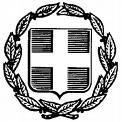  ΕΛΛΗΝΙΚΗ ΔΗΜΟΚΡΑΤΙΑ       ΝΟΜΟΣ  ΑΤΤΙΚΗΣ       	                                                                  Μαρκόπουλο:       4-9-2023                 ΔΗΜΟΣ ΜΑΡΚΟΠΟΥΛΟΥ                                    Μ Ε Σ Ο Γ Α Ι Α Σ                                  Αρ. Πρωτ.:            16078 Σας γνωρίζουμε ότι, η δέκατη πέμπτη (15η) Τακτική Συνεδρίαση του Δημοτικού Συμβουλίου έτους 2023 θα πραγματοποιηθεί, την Παρασκευή 8-9-2023 και ώρα 19.00 μ.μ. «δια ζώσης και μερικώς δια τηλεδιάσκεψης» συνδυαστικά (άρθρο 67 του Ν. 3852/10, όπως τροποποιήθηκε και ισχύει, άρθρο 78 Ν. 4954/2022 και την υπ΄ αριθμ. 375/39167/2-6-2022 εγκύκλιο του ΥΠΕΣ), για λήψη απόφασης επί των κατωτέρω θεμάτων:Λήψη απόφασης για έγκριση 4ης Αναμόρφωσης Προϋπολογισμού του Ν.Π.Δ.Δ. «Δημοτικό Λιμενικό Ταμείο Μαρκοπούλου Μεσογαίας», έτους 2023.Λήψη απόφασης για έγκριση καταβολής επιχορήγησης (4ο αίτημα) στο Ν.Π.Δ.Δ. με την επωνυμία «ΒΡΑΥΡΩΝΙΟΣ», για το έτος 2023.Λήψη απόφασης για την έγκριση Ταμειακού Απολογισμού οικονομικού έτους 2022, του Ν.Π.Δ.Δ. Κοινωνικών, Αθλητικών, Πολιτιστικών και Περιβαλλοντικών Δραστηριοτήτων Δήμου Μαρκοπούλου, με την επωνυμία «ΒΡΑΥΡΩΝΙΟΣ».Λήψη απόφασης για έγκριση σχεδίου του Δήμου Μαρκοπούλου για την αντιμετώπιση έκτακτων αναγκών και για άμεση / βραχεία διαχείριση των συνεπειών από εκδήλωση Χιονοπτώσεων και Παγετού, α) σύμφωνα με τα οριζόμενα στο Γενικό Σχέδιο Πολιτικής Προστασίας με την κωδική ονομασία «ΒΟΡΕΑΣ» και β) την επικαιροποίηση του.Λήψη απόφασης για κατανομή ποσού της Γ΄ δόσης των ΚΑΠ έτους 2023, για την κάλυψη λειτουργικών δαπανών των σχολικών μονάδων Πρωτοβάθμιας και Δευτεροβάθμιας Εκπαίδευσης Δήμου Μαρκοπούλου».Λήψη απόφασης για παράταση μίσθωσης του 5ου Νηπιαγωγείου Μαρκοπούλου.Λήψη απόφασης για παράταση της συνεργασίας του ΜΚΟ ΦΑΡΟΣ ΕΛΠΙΔΑΣ με τον Δήμο Μαρκοπούλου έως 31-12-2025, για τη λειτουργία του Κοινωνικού Παντοπωλείου και του Κοινωνικού Φαρμακείου στο Δήμο Μαρκοπούλου.Λήψη απόφασης για γνωμοδότηση για την παραχώρηση του ανοικτού γηπέδου καλαθοσφαίρισης του 1ου Δημοτικού Σχολείου Πόρτο Ράφτη,  στο Αθλητικό Σωματείο Πόρτο Ράφτη Καλαθοσφαίριση - PORTO RAFTI – BASKETBALL.Λήψη απόφασης για γνωμοδότηση για την παραχώρηση του κλειστού γηπέδου του 1ου Γυμνασίου Μαρκοπούλου της Β/θμιας Εκπαίδευσης, στον Όμιλο Καλαθοσφαίρισης Μεσογείων (Ο.ΚΑ.Μ.) και στo Αθλητικό Σωματείο Καλαθοσφαίρισης (PORTO RAFTI - BASKETBALL), για την διεξαγωγή προπονήσεων και αγώνων των τμημάτων, για το σχολικό έτος 2023-2024.Λήψη απόφασης για παράταση του χρόνου περαίωσης της σύμβασης του έργου: «Αντικατάσταση τμήματος εσωτερικού δικτύου ύδρευσης πόλεως Μαρκοπούλου».Λήψη απόφασης για έγκριση  του 1ου  ΑΠΕ  του έργου «Κατασκευή Οδών Πρόσβασης στο 2ο Λύκειο Μαρκοπούλου», του αναδόχου Αφοι. Χ. Μαστροκώστα ΑΤΕ.Λήψη απόφασης για έγκριση του Σχεδίου Βιώσιμης Αστικής Κινητικότητας (ΣΒΑΚ) του Δήμου Μαρκοπούλου Μεσογαίας.Λήψη απόφασης για έγκριση πρότασης εναρμόνισης Χρήσεων Γης της πολεοδομικής μελέτης, με τις Χρήσεις Γης του αναθεωρημένου ΓΠΣ (ΦΕΚ452/Δ/2022), στα ΟΤ Γ189, Γ179, Γ181, Γ188, Γ167α, Γ190 και Γ52α της 2ης ΠΕ Μαρκοπούλου.Λήψη απόφασης για παραχώρηση κοινόχρηστου χώρου (πεζοδρομίου) 14,40 τ.μ. για το Κ.Υ.Ε. που βρίσκεται επί της οδού Γ.Πίνη 68 & Χρ. Στουραΐτη στο Μαρκόπουλο, με σκοπό την ανάπτυξη τραπεζοκαθισμάτων. Λήψη απόφασης για συμψηφισμό της οφειλόμενης εισφοράς σε χρήμα, με την οφειλόμενη αποζημίωση Δήμου, για την ιδιοκτησία που βρίσκεται στο Ο.Τ. Γ1301_Ν2, με κωδικό ιδιοκτησίας 721309, της 4ης – 5ης Π.Ε. Πόρτο Ράφτη.Λήψη απόφασης για διαγραφή Δημοτικών Τελών, Δημοτικών Φόρων και ΤΑΠ,  από τους χρηματικούς καταλόγους, του Δήμου Μαρκοπούλου Μεσογαίας.Λήψη απόφασης για διαγραφή  υπολοίπου χρέωσης και προσαυξήσεων που αφορά σε χρεώσεις δημοτικών τελών και ΤΑΠ, της ΔΕΔΔΗΕ Α.Ε., λόγω λανθασμένης πίστωσης μέσω του συστήματος ΔΙΑΣ. Λήψη απόφασης για καθορισμό αμοιβής Δικηγόρων για το χειρισμό ζητημάτων ιδιαίτερης σημασίας για τα συμφέροντα του Δήμου, απαιτουμένων εξειδικευμένων γνώσεων (άρθρο 72, παρ. 1ιε’, Ν.3852/2010).Η Πρόεδρος τουΔημοτικού ΣυμβουλίουΔΡΑΚΟΥ ΔΗΜΗΤΡΑ